NATIONAL ASSEMBLY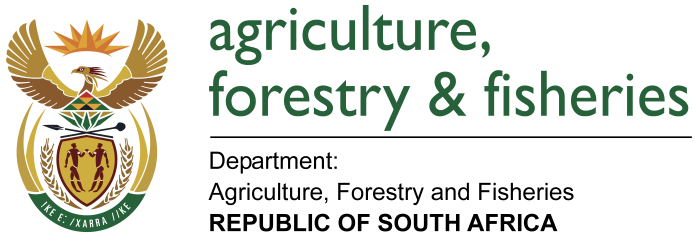 WRITTEN REPLYQUESTION 3225 / NW 3557E MINISTER OF AGRICULTURE, FORESTRY AND FISHERIES:Ms A Steyn (DA) to ask the Minister of Agriculture, Forestry and Fisheries:QUESTION:(1)      What are the details of the (a) qualifications and (b) total remuneration packages of each (i) chief executive officer and (ii) chief financial officer of each entity reporting to him;(2)      whether the remuneration packages are in line with the standard norms for state-owned enterprises; if not, in each case, why not; if so, what are the relevant details in each case?   NW3557E                                                                                                                                                            REPLY:ONDERSTEPOORT BIOLOGICAL PRODUCTS (SOC) LTD (OBP) (SOC) LTDChief Executive Officer (CEO)The position of the CEO is currently vacantThe position of the CEO is currently vacantChief Financial OfficerB Com Accounting, B Compt. (Hons) CTA Post graduate Diploma in Auditing, CA (SA)R1 225 625 per annum.(2)	Yes, the remuneration is in line with norms for State Owned Enterprises.AGRICULTURAL RESEARCH COUNCIL (ARC)Chief Executive Officer (CEO)The CEO of the ARC has a PhD in Animal ScienceRemuneration for 2016/17 was R2.9 millionChief Financial OfficerThe CFO of the ARC is a Chartered AccountantRemuneration for 2016/17 was R2.3 million(2)	The remuneration of the employees and executives of the ARC is in line with the salary scales approved by the ARC Council.NATIONAL AGRICULTURAL MARKETING COUNCIL (NAMC)Chief Executive OfficerThe position is vacantThe position is vacantChief Financial OfficerB Com Accounting, Certified Professional Accountant(SAIPA), Certified Tax Practitioner (SAIPA) and Certified Financial Accountant (Certified Institute of Bookkeepers and Accountants)Remuneration Package R1 570 470.30The remuneration for both the Chief Executive Officer and Chief Financial Officer are below the market related due to budgets cut for the past 5 years.PERISHABLE PRODUCTS EXPORT CONTROL BOARD (PPECB)1(a)	The qualifications of the Chief Executive Officer (CEO) is a Master’s Degree in Public Administration	(b)	 R2 049 000 per annumTable 2:  Breakdown of remuneration package(b)(ii)	Chief Financial Officer (CFO)	Chartered Accountant (SA)(b)	R2 014 000 per annumTable 2:  Breakdown of the remuneration Package2(b)(2)	Remuneration packages are in line as per Price Waterhouse Coopers National 	Survey which includes all South African market data(E)	NCERA FARMS1.	Chief Executive Officer(a)	The CEO has a Diploma in Agricultural Extension and Rural Development 	Hons B.  Agric Extension	Advanced Project Management Diploma(b)	R1 427 015.45(ii)	Chief Financial OfficerB Com, Post Graduate Diploma in Accounting Science (CTA level 1) with completed articles(b)	R1 010 873.40(2)	Packages are in line with the norm for State Owned EntityBasic SalaryBasic SalaryTravelAllowanceMedicalAidProvidentFundCTC incl.Medical AidMedical AidcontributionCEO1 699 4479 600-339 8892 048 93630 012Basic SalaryBasic SalaryTravelAllowanceMedicalAidProvidentFundCTC incl.Medical AidMedical AidcontributionCFO1 603 32648 00042 276320 6652 014 26730 012